<Commission>{IMCO}Výbor pro vnitřní trh a ochranu spotřebitelů</Commission><RefProc>2018/0328</RefProc><RefTypeProc>(COD)</RefTypeProc><Date>{31/01/2019}31.1.2019</Date><TitreType>STANOVISKO</TitreType><CommissionResp>Výboru pro vnitřní trh a ochranu spotřebitelů</CommissionResp><CommissionInt>pro Výbor pro průmysl, výzkum a energetiku</CommissionInt><Titre>k návrhu nařízení Evropského parlamentu a Rady, kterým se zřizuje Evropské průmyslové, technologické a výzkumné centrum kompetencí pro kybernetickou bezpečnost a síť národních koordinačních center</Titre><DocRef>(COM(2018)0630 – C8-0404/2018 – 2018/0328(COD))</DocRef>Zpravodaj: <Depute>Arndt Kohn</Depute>PA_LegamSTRUČNÉ ODŮVODNĚNÍV této digitální době je kybernetická bezpečnost nezbytnou součástí hospodářské konkurenceschopnosti a bezpečnosti Evropské unie, jakož i integrity a procesů, na nichž jsou založeny naše demokratické společnosti. Zajištění vysoké úrovně kybernetické odolnosti v celé EU má mimořádný význam pro dosažení důvěry spotřebitelů v jednotný digitální trh a pro další rozvoj inovativnější a konkurenceschopnější Evropy. Přestože více než 600 středisek v Evropské unii poskytuje odborné znalosti v oblasti kybernetické bezpečnosti, Unie je i nadále čistým dovozcem produktů a řešení v oblasti kybernetické bezpečnosti. Je nutné, aby EU byla soudržnější a účinněji bojovala proti kybernetickým útokům, zlepšovala kybernetické schopnosti a prohlubovala svou schopnost lépe chránit evropské občany, podniky a veřejné orgány.V září 2017 Komise předložila „akt o kybernetické bezpečnosti“ a dne 12. září 2018 byl předložen návrh, kterým se zřizuje Evropské průmyslové, technologické a výzkumné centrum kompetencí pro kybernetickou bezpečnost (dále jen „centrum“) a síť národních koordinačních center (dále jen „síť“). Zpravodaj celkově návrh Komise vítá. Zvláštní důraz, s nímž souhlasí i zpravodaj, je kladen na cíle centra kompetencí týkající se přispívání k udržování a rozvoji technologických a průmyslových kapacit Unie v oblasti kybernetické bezpečnosti a rovněž k posilování odvětví kybernetické bezpečnosti EU a zvyšování jeho konkurenceschopnosti. Centrum kompetencí usnadní a pomůže koordinovat práci sítě národních koordinačních center a komunity kompetencí pro kybernetickou bezpečnost. Zpravodaj předpokládá, že centrum kompetencí a síť budou používány jako nástroj k posílení důvěry evropských občanů a rovněž k posílení jednotného digitálního trhu.Zpravodaj však zdůrazňuje řadu bodů z návrhu, které potřebují další objasnění a zlepšení:	Za prvé je zpravodaj pevně přesvědčen, že postupy pro akreditaci a posuzování umožňující subjektům stát se členy komunity by měly být na úrovni EU harmonizovány, aby se zabránilo roztříštěnosti mezi různými subjekty akreditovanými různými členskými státy. 	Za druhé je třeba poukázat na význam malých a středních podniků, aby se zlepšily jejich rovné příležitosti a aby byla posílena jejich schopnost zapojit se do konkurenceschopnosti na jednotném trhu a tuto konkurenceschopnost zvýšit. V této souvislosti je cílem zpravodaje dosáhnout vyváženého zastoupení zúčastněných stran v komunitě a v průmyslové a vědecké poradní radě se zvláštním zřetelem na začlenění malých a středních podniků. Podle zpravodaje by navíc národní koordinační centra měla rovněž úzce spolupracovat, aby podněcovala přeshraniční projekty v oblasti kybernetické bezpečnosti, a to zejména pokud jde o malé a střední podniky.   	Za třetí je zpravodaj pevně přesvědčen, že jedním z poslání centra a sítě by mělo být širší využívání produktů a řešení v oblasti kybernetické bezpečnosti vytvořených v rámci Unie spolu se zvýšením konkurenceschopnosti odvětví kybernetické bezpečnosti EU. Za účelem dosažení těchto cílů zpravodaj vysvětluje, které subjekty mohou být akreditovány jako členové komunity kompetencí pro kybernetickou bezpečnost, a prosazuje zlepšení evropské standardizace technologií kybernetické bezpečnosti. 	Za čtvrté, pokud jde o finanční příspěvky členských států, zpravodaj je přesvědčen, že Evropská komise by neměla mít pravomoc ukončit, úměrně snížit či pozastavit poskytování finančního příspěvku Unie na centrum kompetencí. Komise navrhuje tuto pravomoc v případě, že přispívající členský stát nepřispívá, přispívá pouze částečně nebo přispívá pozdě, avšak tato pravomoc by postihla celou strukturu, kterou toto nařízení zavádí, a zabránila by členským státům v účasti. 	A na závěr zpravodaj poukazuje na význam vybudování silné základny kybernetických dovedností, která bude zahrnovat i vzdělávací a informační kampaně. POZMĚŇOVACÍ NÁVRHYVýbor pro vnitřní trh a ochranu spotřebitelů vyzývá Výbor pro průmysl, výzkum a energetiku jako věcně příslušný výbor, aby zohlednil následující pozměňovací návrhy:<RepeatBlock-Amend><Amend>Pozměňovací návrh		<NumAm>1</NumAm><DocAmend>Návrh nařízení</DocAmend><Article>Bod odůvodnění 1</Article></Amend><Amend>Pozměňovací návrh	<NumAm>2</NumAm><DocAmend>Návrh nařízení</DocAmend><Article>Bod odůvodnění 4</Article></Amend><Amend>Pozměňovací návrh		<NumAm>3</NumAm><DocAmend>Návrh nařízení</DocAmend><Article>Bod odůvodnění 4 a (nový)</Article></Amend><Amend>Pozměňovací návrh		<NumAm>4</NumAm><DocAmend>Návrh nařízení</DocAmend><Article>Bod odůvodnění 8</Article></Amend><Amend>Pozměňovací návrh		<NumAm>5</NumAm><DocAmend>Návrh nařízení</DocAmend><Article>Bod odůvodnění 8 a (nový)</Article></Amend><Amend>Pozměňovací návrh		<NumAm>6</NumAm><DocAmend>Návrh nařízení</DocAmend><Article>Bod odůvodnění 8 b (nový)</Article></Amend><Amend>Pozměňovací návrh		<NumAm>7</NumAm><DocAmend>Návrh nařízení</DocAmend><Article>Bod odůvodnění 9</Article></Amend><Amend>Pozměňovací návrh		<NumAm>8</NumAm><DocAmend>Návrh nařízení</DocAmend><Article>Bod odůvodnění 12</Article></Amend><Amend>Pozměňovací návrh		<NumAm>9</NumAm><DocAmend>Návrh nařízení</DocAmend><Article>Bod odůvodnění 15</Article></Amend><Amend>Pozměňovací návrh		<NumAm>10</NumAm><DocAmend>Návrh nařízení</DocAmend><Article>Bod odůvodnění 16</Article></Amend><Amend>Pozměňovací návrh		<NumAm>11</NumAm><DocAmend>Návrh nařízení</DocAmend><Article>Bod odůvodnění 17</Article><TitreJust>Odůvodnění</TitreJust>V propojených průmyslových odvětvích by všichni aktéři hodnotového řetězce měli dynamicky zajišťovat, aby jejich produkty, procesy a služby byly od nejčasnější fáze procesu vytváření kyberneticky bezpečné.</Amend><Amend>Pozměňovací návrh		<NumAm>12</NumAm><DocAmend>Návrh nařízení</DocAmend><Article>Bod odůvodnění 17 a (nový)</Article></Amend><Amend>Pozměňovací návrh		<NumAm>13</NumAm><DocAmend>Návrh nařízení</DocAmend><Article>Bod odůvodnění 18</Article></Amend><Amend>Pozměňovací návrh		<NumAm>14</NumAm><DocAmend>Návrh nařízení</DocAmend><Article>Bod odůvodnění 20 a (nový)</Article></Amend><Amend>Pozměňovací návrh		<NumAm>15</NumAm><DocAmend>Návrh nařízení</DocAmend><Article>Bod odůvodnění 21</Article></Amend><Amend>Pozměňovací návrh		<NumAm>16</NumAm><DocAmend>Návrh nařízení</DocAmend><Article>Bod odůvodnění 21 a (nový)</Article></Amend><Amend>Pozměňovací návrh		<NumAm>17</NumAm><DocAmend>Návrh nařízení</DocAmend><Article>Bod odůvodnění 25</Article></Amend><Amend>Pozměňovací návrh		<NumAm>18</NumAm><DocAmend>Návrh nařízení</DocAmend><Article>Bod odůvodnění 27</Article></Amend><Amend>Pozměňovací návrh		<NumAm>19</NumAm><DocAmend>Návrh nařízení</DocAmend><Article>Bod odůvodnění 29</Article></Amend><Amend>Pozměňovací návrh		<NumAm>20</NumAm><DocAmend>Návrh nařízení</DocAmend><Article>Bod odůvodnění 31</Article></Amend><Amend>Pozměňovací návrh		<NumAm>21</NumAm><DocAmend>Návrh nařízení</DocAmend><Article>Bod odůvodnění 31 a (nový)</Article></Amend><Amend>Pozměňovací návrh		<NumAm>22</NumAm><DocAmend>Návrh nařízení</DocAmend><Article>Bod odůvodnění 31 b (nový)</Article></Amend><Amend>Pozměňovací návrh		<NumAm>23</NumAm><DocAmend>Návrh nařízení</DocAmend><Article>Bod odůvodnění 33 a (nový)</Article></Amend><Amend>Pozměňovací návrh		<NumAm>24</NumAm><DocAmend>Návrh nařízení</DocAmend><Article>Čl. 1 – odst. 2</Article></Amend><Amend>Pozměňovací návrh		<NumAm>25</NumAm><DocAmend>Návrh nařízení</DocAmend><Article>Čl. 2 – odst. 1 – bod 1</Article></Amend><Amend>Pozměňovací návrh		<NumAm>26</NumAm><DocAmend>Návrh nařízení</DocAmend><Article>Čl. 2 – odst. 1 – bod 2</Article></Amend><Amend>Pozměňovací návrh		<NumAm>27</NumAm><DocAmend>Návrh nařízení</DocAmend><Article>Čl. 2 – odst. 1 – bod 3</Article></Amend><Amend>Pozměňovací návrh		<NumAm>28</NumAm><DocAmend>Návrh nařízení</DocAmend><Article>Čl. 2 – odst. 1 – bod 4</Article></Amend><Amend>Pozměňovací návrh		<NumAm>29</NumAm><DocAmend>Návrh nařízení</DocAmend><Article>Čl. 3 – odst. 1 – písm. a</Article></Amend><Amend>Pozměňovací návrh		<NumAm>30</NumAm><DocAmend>Návrh nařízení</DocAmend><Article>Čl. 3 – odst. 1 – písm. b</Article></Amend><Amend>Pozměňovací návrh		<NumAm>31</NumAm><DocAmend>Návrh nařízení</DocAmend><Article>Čl. 3 – odst. 1 – písm. b a (nové)</Article></Amend><Amend>Pozměňovací návrh		<NumAm>32</NumAm><DocAmend>Návrh nařízení</DocAmend><Article>Čl. 3 – odst. 1 – písm. b b (nové)</Article></Amend><Amend>Pozměňovací návrh		<NumAm>33</NumAm><DocAmend>Návrh nařízení</DocAmend><Article>Čl. 3 – odst. 1 – písm. b c (nové)</Article></Amend><Amend>Pozměňovací návrh		<NumAm>34</NumAm><DocAmend>Návrh nařízení</DocAmend><Article>Čl. 4 – odst. 1 – bod 1</Article></Amend><Amend>Pozměňovací návrh		<NumAm>35</NumAm><DocAmend>Návrh nařízení</DocAmend><Article>Čl. 4 – odst. 1 – bod 2</Article></Amend><Amend>Pozměňovací návrh		<NumAm>36</NumAm><DocAmend>Návrh nařízení</DocAmend><Article>Čl. 4 – odst. 1 – bod 3 – návětí</Article></Amend><Amend>Pozměňovací návrh		<NumAm>37</NumAm><DocAmend>Návrh nařízení</DocAmend><Article>Čl. 4 – odst. 1 – bod 3 – písm. a</Article></Amend><Amend>Pozměňovací návrh		<NumAm>38</NumAm><DocAmend>Návrh nařízení</DocAmend><Article>Čl. 4 – odst. 1 – bod 3 – písm. b</Article></Amend><Amend>Pozměňovací návrh		<NumAm>39</NumAm><DocAmend>Návrh nařízení</DocAmend><Article>Čl. 4 – odst. 1 – bod 3 – písm. b a (nové)</Article></Amend><Amend>Pozměňovací návrh		<NumAm>40</NumAm><DocAmend>Návrh nařízení</DocAmend><Article>Čl. 4 – odst. 1 – bod 3 – písm. b b (nové)</Article></Amend><Amend>Pozměňovací návrh		<NumAm>41</NumAm><DocAmend>Návrh nařízení</DocAmend><Article>Čl. 4 – odst. 1 – bod 3 – písm. c</Article></Amend><Amend>Pozměňovací návrh		<NumAm>42</NumAm><DocAmend>Návrh nařízení</DocAmend><Article>Čl. 4 – odst. 1 – bod 3 – písm. c a (nové)</Article></Amend><Amend>Pozměňovací návrh		<NumAm>43</NumAm><DocAmend>Návrh nařízení</DocAmend><Article>Čl. 4 – odst. 1 – bod 4 – návětí</Article></Amend><Amend>Pozměňovací návrh		<NumAm>44</NumAm><DocAmend>Návrh nařízení</DocAmend><Article>Čl. 4 – odst. 1 – bod 4 – písm. a</Article></Amend><Amend>Pozměňovací návrh		<NumAm>45</NumAm><DocAmend>Návrh nařízení</DocAmend><Article>Čl. 4 – odst. 1 – bod 4 – písm. a a (nové)</Article></Amend><Amend>Pozměňovací návrh		<NumAm>46</NumAm><DocAmend>Návrh nařízení</DocAmend><Article>Čl. 4 – odst. 1 – bod 4 – písm. b</Article></Amend><Amend>Pozměňovací návrh		<NumAm>47</NumAm><DocAmend>Návrh nařízení</DocAmend><Article>Čl. 4 – odst. 1 – bod 4 – písm. c</Article></Amend><Amend>Pozměňovací návrh		<NumAm>48</NumAm><DocAmend>Návrh nařízení</DocAmend><Article>Čl. 4 – odst. 1 – bod 4 – písm. d</Article></Amend><Amend>Pozměňovací návrh		<NumAm>49</NumAm><DocAmend>Návrh nařízení</DocAmend><Article>Čl. 4 – odst. 1 – bod 4 – písm. d a (nové)</Article></Amend><Amend>Pozměňovací návrh		<NumAm>50</NumAm><DocAmend>Návrh nařízení</DocAmend><Article>Čl. 4 – odst. 1 – bod 5 – návětí</Article></Amend><Amend>Pozměňovací návrh		<NumAm>51</NumAm><DocAmend>Návrh nařízení</DocAmend><Article>Čl. 4 – odst. 1 – bod 5 – písm. a</Article></Amend><Amend>Pozměňovací návrh		<NumAm>52</NumAm><DocAmend>Návrh nařízení</DocAmend><Article>Čl. 4 – odst. 1 – bod 6 – písm. a</Article></Amend><Amend>Pozměňovací návrh		<NumAm>53</NumAm><DocAmend>Návrh nařízení</DocAmend><Article>Čl. 4 – odst. 1 – bod 6 – písm. b</Article></Amend><Amend>Pozměňovací návrh		<NumAm>54</NumAm><DocAmend>Návrh nařízení</DocAmend><Article>Čl. 4 – odst. 1 – bod 6 – písm. c</Article></Amend><Amend>Pozměňovací návrh		<NumAm>55</NumAm><DocAmend>Návrh nařízení</DocAmend><Article>Čl. 4 – odst. 1 – bod 6 – písm. c a (nové)</Article></Amend><Amend>Pozměňovací návrh		<NumAm>56</NumAm><DocAmend>Návrh nařízení</DocAmend><Article>Čl. 4 – odst. 1 – bod 6 – písm. c b (nové)</Article></Amend><Amend>Pozměňovací návrh		<NumAm>57</NumAm><DocAmend>Návrh nařízení</DocAmend><Article>Čl. 4 – odst. 1 – bod 7 – písm. c</Article></Amend><Amend>Pozměňovací návrh		<NumAm>58</NumAm><DocAmend>Návrh nařízení</DocAmend><Article>Čl. 4 – odst. 1 – bod 8 – písm. a</Article></Amend><Amend>Pozměňovací návrh		<NumAm>59</NumAm><DocAmend>Návrh nařízení</DocAmend><Article>Čl. 4 – odst. 1 – bod 8 – písm. b</Article></Amend><Amend>Pozměňovací návrh		<NumAm>60</NumAm><DocAmend>Návrh nařízení</DocAmend><Article>Čl. 4 – odst. 1 – bod 8 – písm. b a (nové)</Article></Amend><Amend>Pozměňovací návrh		<NumAm>61</NumAm><DocAmend>Návrh nařízení</DocAmend><Article>Čl. 4 – odst. 1 – bod 8 a (nový)</Article></Amend><Amend>Pozměňovací návrh		<NumAm>62</NumAm><DocAmend>Návrh nařízení</DocAmend><Article>Čl. 6 – odst. 5</Article></Amend><Amend>Pozměňovací návrh		<NumAm>63</NumAm><DocAmend>Návrh nařízení</DocAmend><Article>Čl. 6 – odst. 5 a (nový)</Article></Amend><Amend>Pozměňovací návrh		<NumAm>64</NumAm><DocAmend>Návrh nařízení</DocAmend><Article>Čl. 7 – odst. 1 – písm. a</Article></Amend><Amend>Pozměňovací návrh		<NumAm>65</NumAm><DocAmend>Návrh nařízení</DocAmend><Article>Čl. 7 – odst. 1 – písm. b</Article></Amend><Amend>Pozměňovací návrh		<NumAm>66</NumAm><DocAmend>Návrh nařízení</DocAmend><Article>Čl. 7 – odst. 1 – písm. b a (nové)</Article></Amend><Amend>Pozměňovací návrh		<NumAm>67</NumAm><DocAmend>Návrh nařízení</DocAmend><Article>Čl. 7 – odst. 1 – písm. c</Article></Amend><Amend>Pozměňovací návrh		<NumAm>68</NumAm><DocAmend>Návrh nařízení</DocAmend><Article>Čl. 7 – odst. 1 – písm. c a (nové)</Article></Amend><Amend>Pozměňovací návrh		<NumAm>69</NumAm><DocAmend>Návrh nařízení</DocAmend><Article>Čl. 7 – odst. 1 – písm. e</Article></Amend><Amend>Pozměňovací návrh		<NumAm>70</NumAm><DocAmend>Návrh nařízení</DocAmend><Article>Čl. 7 – odst. 1 – písm. f a (nové)</Article></Amend><Amend>Pozměňovací návrh		<NumAm>71</NumAm><DocAmend>Návrh nařízení</DocAmend><Article>Čl. 7 – odst. 1 – písm. g</Article></Amend><Amend>Pozměňovací návrh		<NumAm>72</NumAm><DocAmend>Návrh nařízení</DocAmend><Article>Čl. 7 – odst. 1 – písm. h</Article></Amend><Amend>Pozměňovací návrh		<NumAm>73</NumAm><DocAmend>Návrh nařízení</DocAmend><Article>Čl. 7 – odst. 1 – písm. h a (nové)</Article></Amend><Amend>Pozměňovací návrh		<NumAm>74</NumAm><DocAmend>Návrh nařízení</DocAmend><Article>Čl. 8 – odst. 1</Article></Amend><Amend>Pozměňovací návrh		<NumAm>75</NumAm><DocAmend>Návrh nařízení</DocAmend><Article>Čl. 8 – odst. 2</Article></Amend><Amend>Pozměňovací návrh		<NumAm>76</NumAm><DocAmend>Návrh nařízení</DocAmend><Article>Čl. 8 – odst. 3 a (nový)</Article></Amend><Amend>Pozměňovací návrh		<NumAm>77</NumAm><DocAmend>Návrh nařízení</DocAmend><Article>Čl. 8 – odst. 4</Article></Amend><Amend>Pozměňovací návrh		<NumAm>78</NumAm><DocAmend>Návrh nařízení</DocAmend><Article>Čl. 8 – odst. 4 a (nový)</Article></Amend><Amend>Pozměňovací návrh		<NumAm>79</NumAm><DocAmend>Návrh nařízení</DocAmend><Article>Čl. 8 – odst. 4 b (nový)</Article></Amend><Amend>Pozměňovací návrh		<NumAm>80</NumAm><DocAmend>Návrh nařízení</DocAmend><Article>Čl. 9 – odst. 1 – bod 5 a (nový)</Article></Amend><Amend>Pozměňovací návrh		<NumAm>81</NumAm><DocAmend>Návrh nařízení</DocAmend><Article>Čl. 10 – odst. 2</Article></Amend><Amend>Pozměňovací návrh		<NumAm>82</NumAm><DocAmend>Návrh nařízení</DocAmend><Article>Čl. 12 – odst. 1</Article></Amend><Amend>Pozměňovací návrh		<NumAm>83</NumAm><DocAmend>Návrh nařízení</DocAmend><Article>Čl. 12 – odst. 3</Article></Amend><Amend>Pozměňovací návrh		<NumAm>84</NumAm><DocAmend>Návrh nařízení</DocAmend><Article>Čl. 12 – odst. 6</Article></Amend><Amend>Pozměňovací návrh		<NumAm>85</NumAm><DocAmend>Návrh nařízení</DocAmend><Article>Čl. 12 – odst. 7 a (nový)</Article></Amend><Amend>Pozměňovací návrh		<NumAm>86</NumAm><DocAmend>Návrh nařízení</DocAmend><Article>Čl. 16 – odst. 1</Article></Amend><Amend>Pozměňovací návrh		<NumAm>87</NumAm><DocAmend>Návrh nařízení</DocAmend><Article>Čl. 16 – odst. 3</Article></Amend><Amend>Pozměňovací návrh		<NumAm>88</NumAm><DocAmend>Návrh nařízení</DocAmend><Article>Čl. 16 – odst. 5</Article></Amend><Amend>Pozměňovací návrh		<NumAm>89</NumAm><DocAmend>Návrh nařízení</DocAmend><Article>Čl. 16 – odst. 6</Article></Amend><Amend>Pozměňovací návrh		<NumAm>90</NumAm><DocAmend>Návrh nařízení</DocAmend><Article>Čl. 17 – odst. 2 – písm. h</Article></Amend><Amend>Pozměňovací návrh		<NumAm>91</NumAm><DocAmend>Návrh nařízení</DocAmend><Article>Čl. 17 – odst. 2 – písm. s</Article></Amend><Amend>Pozměňovací návrh		<NumAm>92</NumAm><DocAmend>Návrh nařízení</DocAmend><Article>Čl. 18 – odst. 1</Article></Amend><Amend>Pozměňovací návrh		<NumAm>93</NumAm><DocAmend>Návrh nařízení</DocAmend><Article>Čl. 18 – odst. 1 a (nový)</Article></Amend><Amend>Pozměňovací návrh		<NumAm>94</NumAm><DocAmend>Návrh nařízení</DocAmend><Article>Čl. 18 – odst. 2</Article></Amend><Amend>Pozměňovací návrh		<NumAm>95</NumAm><DocAmend>Návrh nařízení</DocAmend><Article>Čl. 18 – odst. 4</Article></Amend><Amend>Pozměňovací návrh		<NumAm>96</NumAm><DocAmend>Návrh nařízení</DocAmend><Article>Čl. 18 – odst. 5</Article></Amend><Amend>Pozměňovací návrh		<NumAm>97</NumAm><DocAmend>Návrh nařízení</DocAmend><Article>Čl. 19 – odst. 1</Article></Amend><Amend>Pozměňovací návrh		<NumAm>98</NumAm><DocAmend>Návrh nařízení</DocAmend><Article>Čl. 20 – odst. 1 – bod 1 a (nový)</Article></Amend><Amend>Pozměňovací návrh		<NumAm>99</NumAm><DocAmend>Návrh nařízení</DocAmend><Article>Čl. 20 – odst. 1 – bod 1 b (nový)</Article></Amend><Amend>Pozměňovací návrh		<NumAm>100</NumAm><DocAmend>Návrh nařízení</DocAmend><Article>Čl. 20 – odst. 1 – bod 3 a (nový)</Article></Amend><Amend>Pozměňovací návrh		<NumAm>101</NumAm><DocAmend>Návrh nařízení</DocAmend><Article>Čl. 21 – odst. 1 – písm. b a (nové)</Article></Amend><Amend>Pozměňovací návrh		<NumAm>102</NumAm><DocAmend>Návrh nařízení</DocAmend><Article>Čl. 21 – odst. 4</Article></Amend><Amend>Pozměňovací návrh		<NumAm>103</NumAm><DocAmend>Návrh nařízení</DocAmend><Article>Čl. 22 – odst. 4</Article></Amend><Amend>Pozměňovací návrh		<NumAm>104</NumAm><DocAmend>Návrh nařízení</DocAmend><Article>Čl. 23 – odst. 8 a (nový)</Article></Amend><Amend>Pozměňovací návrh		<NumAm>105</NumAm><DocAmend>Návrh nařízení</DocAmend><Article>Čl. 35 – odst. 2</Article><TitreJust>Odůvodnění</TitreJust>Odkaz na „článek 41“ byl opraven na článek 42, jak bylo projednáno s Komisí.</Amend><Amend>Pozměňovací návrh		<NumAm>106</NumAm><DocAmend>Návrh nařízení</DocAmend><Article>Čl. 35 – odst. 2 a (nový)</Article></Amend><Amend>Pozměňovací návrh		<NumAm>107</NumAm><DocAmend>Návrh nařízení</DocAmend><Article>Čl. 38 – odst. 3</Article></Amend><Amend>Pozměňovací návrh		<NumAm>108</NumAm><DocAmend>Návrh nařízení</DocAmend><Article>Čl. 42 – odst. 1</Article></Amend><Amend>Pozměňovací návrh		<NumAm>109</NumAm><DocAmend>Návrh nařízení</DocAmend><Article>Čl. 42 – odst. 1 a (nový)</Article></Amend><Amend>Pozměňovací návrh		<NumAm>110</NumAm><DocAmend>Návrh nařízení</DocAmend><Article>Čl. 44 – odst. -1 (nový)</Article></Amend><Amend>Pozměňovací návrh		<NumAm>111</NumAm><DocAmend>Návrh nařízení</DocAmend><Article>Čl. 44 – odst. 1</Article></Amend><Amend>Pozměňovací návrh		<NumAm>112</NumAm><DocAmend>Návrh nařízení</DocAmend><Article>Článek 44 a (nový)</Article>(Tento článek je součástí kapitoly VII)</Amend></RepeatBlock-Amend>POSTUP VE VÝBORU POŽÁDANÉM O STANOVISKOJMENOVITÉ KONEČNÉ HLASOVÁNÍ
VE VÝBORU POŽÁDANÉM O STANOVISKOVýznam zkratek:+	:	pro-	:	proti0	:	zdrželi seEvropský parlament2014-2019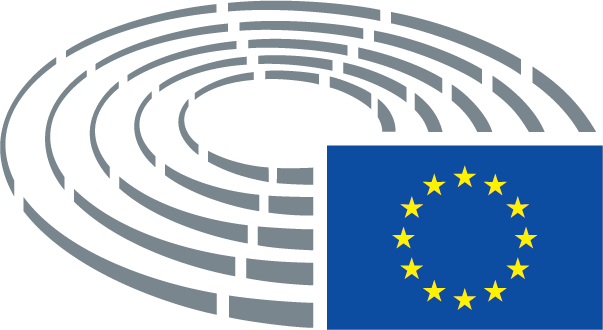 Znění navržené KomisíPozměňovací návrh(1)	Naše každodenní životy a ekonomiky se stávají závislejší na digitálních technologiích a občané jsou čím dál více vystaveni závažným kybernetickým incidentům. Budoucí bezpečnost závisí mimo jiné na zlepšování technických a průmyslových schopností chránit Unii před kybernetickými hrozbami, jelikož o bezpečné digitální systémy se opírá jak civilní infrastruktura, tak i vojenské schopnosti. (1)	Přes 80 % obyvatelstva Evropské unie je připojeno k internetu a naše každodenní životy a ekonomiky se stávají čím dál více závislejší na digitálních technologiích, přičemž občané jsou čím dál více vystaveni závažným kybernetickým incidentům. Budoucí bezpečnost závisí mimo jiné na zlepšování technických a průmyslových schopností chránit Unii před kybernetickými hrozbami, jelikož o bezpečné digitální systémy se opírá jak civilní infrastruktura, tak i vojenské schopnosti.Znění navržené KomisíPozměňovací návrh(4)	V září 2017 hlavy států a předsedové vlád vyzvali na Tallinnském summitu k digitální problematice, že je třeba z Unie „do roku 2025 učinit vedoucí sílu v oblasti kybernetické bezpečnosti, abychom zajistili důvěru, jistotu a ochranu našich občanů, spotřebitelů a podniků online a umožnili svobodný internet respektující právo.“(4)	V září 2017 hlavy států a předsedové vlád vyzvali na Tallinnském summitu k digitální problematice, že je třeba z Unie „do roku 2025 učinit vedoucí sílu v oblasti kybernetické bezpečnosti, abychom zajistili důvěru, jistotu a ochranu našich občanů, spotřebitelů a podniků online a umožnili svobodný a bezpečnější internet respektující právo.“Znění navržené KomisíPozměňovací návrh(4a)	Kompetenční centrum by mělo v rámci svých akcí zohledňovat uplatňování nařízení (EU) 2019/XXX [přepracované nařízení (ES) č. 428/2009 ve znění navrženém v COM(2016)616].1a_________________1a	Nařízení Evropského parlamentu a Rady (EU) 2019/..., kterým se zavádí režim Unie pro kontrolu vývozu, přepravy, zprostředkování, technické pomoci a tranzitu u zboží dvojího užití (Úř. věst. L ..., ..., s. ...).Znění navržené KomisíPozměňovací návrh(8)	Kompetenční centrum by mělo být hlavním nástrojem Unie pro spojení investic do výzkumu, technologií a průmyslového vývoje v oblasti kybernetické bezpečnosti a pro realizaci relevantních projektů a iniciativ společně se sítí kompetencí pro kybernetickou bezpečnost. Mělo by poskytnout finanční podporu související s kybernetickou bezpečností z programů Horizont Evropa a Digitální Evropa a mělo by být otevřené Evropskému fondu pro regionální rozvoj a případně dalším programům. Takový přístup by měl přispět k vytvoření synergií a ke koordinaci finanční podpory související s výzkumem, inovacemi, technologiemi a průmyslovým vývojem v oblasti kybernetické bezpečnosti a zamezit zdvojování.(8)	Kompetenční centrum by mělo být hlavním nástrojem Unie pro spojení investic do výzkumu, technologií a průmyslového vývoje v oblasti kybernetické bezpečnosti a pro realizaci relevantních projektů a iniciativ ve spolupráci se sítí kompetencí pro kybernetickou bezpečnost. Mělo by poskytnout finanční podporu opatřením souvisejícím s kybernetickou bezpečností z programů Horizont Evropa a Digitální Evropa, včetně Evropského obranného fondu v případě akcí a administrativních nákladů spojených s obranou, a mělo by být otevřené Evropskému fondu pro regionální rozvoj a případně dalším programům. Takový přístup by měl přispět k vytvoření synergií a ke koordinaci finanční podpory související s iniciativami Unie na poli výzkumu a vývoje, inovací, technologií a průmyslového vývoje v oblasti kybernetické bezpečnosti a měl by zamezit zdvojování.Znění navržené KomisíPozměňovací návrh(8a)	Unie a její členské státy by měly s ohledem na rozsah úkolů na poli kybernetické bezpečnosti a na prostředky, které jsou investovány do kapacit kybernetické bezpečnosti v jiných částech světa, zvýšit finanční podporu výzkumu a vývoje v této oblasti a zintenzivnit zavádění jejich výsledků do praxe. V zájmu dosažení úspor z rozsahu a srovnatelné úrovně ochrany v celé Unii by členské státy měly v relevantních případech vložit úsilí do evropského rámce tak, že budou investovat prostřednictvím mechanismu kompetenčního centra.Znění navržené KomisíPozměňovací návrh(8b)	Zásada „bezpečnosti již od fáze návrhu“ by měla také ovlivňovat formální i neformální standardizační procesy, kdy v rámci neformální standardizace se běžně vytvářejí referenční implementace, které jsou publikovány na základě svobodných a otevřených licencí. Bezpečné projektování zejména referenčních implementací má zásadní význam pro celkovou spolehlivost a odolnost běžně používané infrastruktury sítí a informačních systémů, jako je internet.Znění navržené KomisíPozměňovací návrh(9)	Vzhledem k tomu, že cílů této iniciativy lze nejlépe dosáhnout, pokud se jí zúčastní všechny členské státy nebo co možná nejvíce členských států, a rovněž jako motivace k účasti pro členské státy by hlasovací práva měly držet pouze členské státy, jež finančně přispívají na správní a provozní náklady kompetenčního centra.(9)	Vzhledem k tomu, že cílů této iniciativy lze nejlépe dosáhnout, pokud k ní přispějí všechny členské státy nebo co možná nejvíce členských států, a rovněž jako motivace k účasti pro členské státy by hlasovací práva měly držet pouze členské státy, jež finančně přispívají na správní a provozní náklady kompetenčního centra.Znění navržené KomisíPozměňovací návrh(12)	Národní koordinační centra by měla být vybrána členskými státy. Kromě nezbytné správní kapacity by centra měla disponovat odbornými technickými znalostmi v oblasti kybernetické bezpečnosti nebo k nim mít přímý přístup, zejména v odvětvích, jako jsou kryptografie, bezpečnostní služby IKT, detekce narušení, bezpečnost systémů, bezpečnost sítí, bezpečnost softwaru a aplikací nebo lidské a společenské aspekty bezpečnosti a soukromí. Rovněž by měla mít kapacitu k efektivní práci a koordinaci s průmyslem, veřejným sektorem, včetně orgánů určených podle směrnice Evropského parlamentu a Rady (EU) 2016/114823, a výzkumnou komunitou.(12)	Národní koordinační centra by měla být vybrána členskými státy. Kromě nezbytné správní kapacity by centra měla disponovat odbornými technickými znalostmi v oblasti kybernetické bezpečnosti nebo k nim mít přímý přístup, zejména v odvětvích, jako jsou kryptografie, bezpečnostní služby IKT, detekce narušení, bezpečnost systémů, bezpečnost sítí, bezpečnost softwaru a aplikací nebo lidské, etické a společenské aspekty bezpečnosti a soukromí. Rovněž by měla mít kapacitu k efektivní práci a koordinaci s průmyslem, veřejným sektorem, včetně orgánů určených podle směrnice Evropského parlamentu a Rady (EU) 2016/114823, a výzkumnou komunitou. Kromě toho by měla být pomocí vhodných komunikačních prostředků zvýšena informovanost široké veřejnosti o kybernetické bezpečnosti.__________________________________23 Směrnice Evropského parlamentu a Rady (EU) 2016/1148 ze dne 6. července 2016 o opatřeních k zajištění vysoké společné úrovně bezpečnosti sítí a informačních systémů v Unii (Úř. věst. L 194, 19.7.2016, s. 1).23 Směrnice Evropského parlamentu a Rady (EU) 2016/1148 ze dne 6. července 2016 o opatřeních k zajištění vysoké společné úrovně bezpečnosti sítí a informačních systémů v Unii (Úř. věst. L 194, 19.7.2016, s. 1).Znění navržené KomisíPozměňovací návrh(15)	Kompetenční centrum by mělo plnit několik hlavních funkcí. Zaprvé by kompetenční centrum mělo usnadnit a pomoci koordinovat práci evropské sítě kompetencí pro kybernetickou bezpečnost a podporovat komunitu kompetencí pro kybernetickou bezpečnost. Mělo by aktivně prosazovat agendu technologií kybernetické bezpečnosti a usnadnit přístup k odborným znalostem shromážděným v rámci sítě a komunity kompetencí pro kybernetickou bezpečnost. Zadruhé by mělo provádět příslušné části programů Digitální Evropa a Horizont Evropa přidělováním grantů, zpravidla v návaznosti na konkurenční výzvy k podávání návrhů. Zatřetí by kompetenční centrum mělo usnadnit společné investice Unie, členských států a/nebo průmyslu.(15)	Kompetenční centrum by mělo plnit několik hlavních funkcí. Zaprvé by mělo usnadnit a pomoci koordinovat práci evropské sítě kompetencí pro kybernetickou bezpečnost a podporovat komunitu kompetencí pro kybernetickou bezpečnost. Mělo by aktivně prosazovat agendu technologií kybernetické bezpečnosti a usnadnit přístup k odborným znalostem shromážděným v rámci sítě a komunity kompetencí pro kybernetickou bezpečnost. Zadruhé by mělo provádět příslušné části programů Digitální Evropa a Horizont Evropa i Evropského obranného fondu přidělováním grantů, zpravidla v návaznosti na výzvy k podávání návrhů do soutěže. Zatřetí by kompetenční centrum mělo usnadnit společné investice Unie, členských států a/nebo průmyslu.Znění navržené KomisíPozměňovací návrh(16)	Kompetenční centrum by mělo stimulovat a podporovat spolupráci a koordinaci činností komunity kompetencí pro kybernetickou bezpečnost, jež by zahrnovala rozsáhlou, otevřenou a různorodou skupinu aktérů zapojených do technologií kybernetické bezpečnosti. Zmíněná komunita by měla zahrnovat zejména výzkumné subjekty, průmyslová odvětví na straně dodávky i poptávky a veřejný sektor. Komunita kompetencí pro kybernetickou bezpečnost by měla kompetenčnímu centru poskytovat vstupy pro jeho činnost a pracovní plán a rovněž by měla těžit z činností kompetenčního centra a sítě zaměřených na budování komunity, ale v jiných ohledech by neměla být upřednostňována, pokud jde o výzvy k podávání návrhů či nabídek.(16)	Kompetenční centrum by mělo stimulovat a podporovat spolupráci a koordinaci činností komunity kompetencí pro kybernetickou bezpečnost, jež by zahrnovala rozsáhlou, otevřenou a různorodou skupinu aktérů zapojených do technologií kybernetické bezpečnosti. Zmíněná komunita by měla zahrnovat zejména výzkumné subjekty, včetně subjektů, které pracují na etických pravidlech pro kybernetickou bezpečnost, průmyslová odvětví na straně dodávky i poptávky a veřejný sektor. Komunita kompetencí pro kybernetickou bezpečnost by měla kompetenčnímu centru poskytovat vstupy pro jeho činnost a pracovní plán a rovněž by měla těžit z činností kompetenčního centra a sítě zaměřených na budování komunity, ale v jiných ohledech by neměla být upřednostňována, pokud jde o výzvy k podávání návrhů či nabídek.Znění navržené KomisíPozměňovací návrh(17)	S cílem reagovat na potřeby průmyslových odvětví na straně nabídky i poptávky by se úkol kompetenčního centra, totiž poskytovat znalosti a technickou pomoc průmyslovým odvětvím, měl vztahovat jak na produkty a služby IKT, tak na všechny ostatní průmyslové a technické produkty a řešení, do nichž je třeba začlenit kybernetickou bezpečnost.(17)	S cílem reagovat na potřeby průmyslových odvětví na straně nabídky i poptávky by se úkol kompetenčního centra, totiž poskytovat znalosti a technickou pomoc průmyslovým odvětvím, měl vztahovat jak na produkty, procesy a služby IKT, tak na všechny ostatní průmyslové a technické produkty a řešení, do nichž je třeba začlenit kybernetickou bezpečnost.Znění navržené KomisíPozměňovací návrh(17a)	Kompetenční centrum pro kybernetickou bezpečnost by mělo přispívat k plošnému nasazení nejmodernějších produktů a řešení v oblasti kybernetické bezpečnosti, zejména pak mezinárodně uznávaných produktů a řešení.Znění navržené KomisíPozměňovací návrh(18)	Ačkoli by kompetenční centrum a síť měly usilovat o synergie mezi civilní a obrannou oblastí kybernetické bezpečnosti, budou projekty financované programem Horizont Evropa prováděny v souladu s nařízením XXX [nařízení o programu Horizont Evropa], které stanoví, že výzkumné a inovační činnosti prováděné v rámci programu Horizont Evropa musí být zaměřeny na civilní využití.(18)	Projekty financované programem Horizont Evropa budou prováděny v souladu s nařízením XXX [nařízení o programu Horizont Evropa], které stanoví, že výzkumné a inovační činnosti prováděné v rámci programu Horizont Evropa musí být zaměřeny na civilní využití.Znění navržené KomisíPozměňovací návrh(20a)	Správní rada kompetenčního centra by měla vzhledem ke skutečnosti, že již existuje další specializovaná agentura Unie pro kybernetickou bezpečnost ENISA, zajistit konzultace s agenturou ENISA o všech důležitých činnostech centra s cílem vytvářet synergie.Znění navržené KomisíPozměňovací návrh(21)	Vzhledem k jejich odborným znalostem by Společné výzkumné středisko Komise i Agentura Evropské unie pro bezpečnost sítí a informací (ENISA) měly hrát aktivní úlohu v rámci komunity kompetencí pro kybernetickou bezpečnost a v průmyslové a vědecké poradní radě.(21)	Vzhledem k jejich odborným znalostem by Společné výzkumné středisko Komise i Agentura Evropské unie pro bezpečnost sítí a informací (ENISA) měly hrát aktivní úlohu v rámci komunity kompetencí pro kybernetickou bezpečnost a v průmyslové a vědecké poradní radě s cílem zajistit synergie.Znění navržené KomisíPozměňovací návrh(21a)	Vzhledem k odborným profilům Agentury Evropské unie pro bezpečnost sítí a informací (ENISA) a kompetenčního centra v oblasti kybernetické bezpečnosti by se mělo usilovat o jejich vzájemnou součinnost, přičemž je třeba mít na mysli, že agentura ENISA by měla nadále plnit své strategické cíle zejména v oblasti certifikace kybernetické bezpečnosti, které jsou definovány v „aktu o kybernetické bezpečnosti“1a, zatímco kompetenční centrum by mělo působit jako operační orgán v oblasti kybernetické bezpečnosti.__________________1a Návrh nařízení o agentuře ENISA, Evropské agentuře pro kybernetickou bezpečnost, o zrušení nařízení (EU) č. 526/2013 a o certifikaci kybernetické bezpečnosti informačních a komunikačních technologií (2017/0225(COD)).Znění navržené KomisíPozměňovací návrh(25)	V zájmu řádného a účinného fungování kompetenčního centra by Komise a členské státy měly zajistit, aby osoby, které mají být jmenovány členy správní rady, měly patřičnou odbornou kvalifikaci a zkušenosti v daných oblastech činnosti. Komise a členské státy by rovněž měly usilovat o omezení obměny svých zástupců ve správní radě, aby byla zajištěna kontinuita její činnosti.(25)	V zájmu řádného a účinného fungování kompetenčního centra by Komise a členské státy měly zajistit, aby osoby, které mají být jmenovány členy správní rady, měly patřičnou odbornou kvalifikaci a zkušenosti v daných oblastech činnosti. Komise a členské státy by rovněž měly usilovat o omezení obměny svých zástupců ve správní radě, aby byla zajištěna kontinuita její činnosti. ENISA by také měla mít ve správní radě stálou poradní funkci bez hlasovacích práv a centrum by s ní mělo konzultovat všechny důležité činnosti.Znění navržené KomisíPozměňovací návrh(27)	Kompetenční centrum by mělo mít průmyslovou a vědeckou poradní radu, která bude působit jako poradní orgán zajišťující pravidelný dialog se soukromým sektorem, sdruženími spotřebitelů a dalšími příslušnými zúčastněnými stranami. Průmyslová a vědecká poradní rada by se měla zaměřit na záležitosti významné pro zúčastněné strany a upozorňovat na ně správní radu kompetenčního centra. Složení průmyslové a vědecké poradní rady a úkoly, které jsou jí přiděleny, například konzultování pracovního plánu, by měly zajistit dostatečné zastoupení zúčastněných stran v činnostech kompetenčního centra.(27)	Kompetenční centrum by mělo mít průmyslovou a vědeckou poradní radu, která bude působit jako poradní orgán zajišťující pravidelný dialog se soukromým sektorem, sdruženími spotřebitelů a dalšími příslušnými zúčastněnými stranami. Dále by mělo výkonnému řediteli a správní radě poskytovat nezávislé poradenství ohledně zavádění do praxe a zadávání zakázek. Průmyslová a vědecká poradní rada by se měla zaměřit na záležitosti významné pro zúčastněné strany a upozorňovat na ně správní radu kompetenčního centra. Složení průmyslové a vědecké poradní rady a úkoly, které jsou jí přiděleny, například konzultování pracovního plánu, by měly zajistit dostatečné zastoupení zúčastněných stran v činnostech kompetenčního centra. Každé kategorii zúčastněných stran z tohoto odvětví by měl být přidělen minimální počet míst, přičemž zvláštní pozornost by měla být věnována zastoupení malých a středních podniků.Znění navržené KomisíPozměňovací návrh(29)	Kompetenční centrum by mělo mít zavedena pravidla týkající se prevence a řešení střetu zájmů. Kompetenční centrum by rovněž mělo uplatňovat odpovídající ustanovení práva Unie týkající se přístupu veřejnosti k dokumentům podle nařízení Evropského parlamentu a Rady (ES) č. 1049/200124. Zpracování osobních údajů kompetenčním centrem se bude řídit nařízením Evropského parlamentu a Rady (EU) č. XXX/2018. Kompetenční centrum by mělo dodržovat předpisy vztahující se na orgány Unie, jakož i vnitrostátní předpisy o nakládání s informacemi, zejména s citlivými informacemi nepodléhajícími utajení a utajovanými informacemi Evropské unie.(29)	Kompetenční centrum by mělo zavést pravidla týkající se prevence, určování a řešení střetu zájmů v případě svých členů, orgánů a zaměstnanců, správní rady, průmyslové a vědecké poradní rady a komunity. Členské státy by měly zajistit prevenci, určování a řešení střetů zájmů v případě národních koordinačních center. Kompetenční centrum by rovněž mělo uplatňovat odpovídající ustanovení práva Unie týkající se přístupu veřejnosti k dokumentům podle nařízení Evropského parlamentu a Rady (ES) č. 1049/200124. Zpracování osobních údajů kompetenčním centrem se bude řídit nařízením Evropského parlamentu a Rady (EU) č. XXX/2018. Kompetenční centrum by mělo dodržovat předpisy vztahující se na orgány Unie, jakož i vnitrostátní předpisy o nakládání s informacemi, zejména s citlivými informacemi nepodléhajícími utajení a utajovanými informacemi Evropské unie.__________________________________24 Nařízení Evropského parlamentu a Rady (ES) č. 1049/2001 ze dne 30. května 2001 o přístupu veřejnosti k dokumentům Evropského parlamentu, Rady a Komise (Úř. věst. L 145, 31.5.2001, s. 43).24 Nařízení Evropského parlamentu a Rady (ES) č. 1049/2001 ze dne 30. května 2001 o přístupu veřejnosti k dokumentům Evropského parlamentu, Rady a Komise (Úř. věst. L 145, 31.5.2001, s. 43).Znění navržené KomisíPozměňovací návrh(31)	Kompetenční centrum by mělo fungovat otevřeným a transparentním způsobem, přičemž by mělo včas poskytovat všechny potřebné informace a propagovat své činnosti, včetně poskytování informací a jejich šíření mezi širší veřejnost. Jednací řád orgánů kompetenčního centra by měl být zveřejněn.(31)	Kompetenční centrum by mělo otevřeným a transparentním způsobem včas poskytovat vyčerpávající informace a propagovat své činnosti, včetně poskytování informací a jejich šíření mezi širší veřejnost. Centrum by mělo veřejnosti a všem zúčastněným stranám poskytnout seznam členů komunity kompetencí pro kybernetickou bezpečnost a zveřejnit jejich prohlášení o zájmech předložená v souladu s článkem 42. Jednací řád orgánů kompetenčního centra by měl být zveřejněn.Znění navržené KomisíPozměňovací návrh(31a)	Doporučuje se, aby kompetenční centrum a národní koordinační centra v co největším rozsahu monitorovala a dodržovala mezinárodní standardy, aby podpořila dosažení souladu s globálně osvědčenými postupy.Znění navržené KomisíPozměňovací návrh(31b)	Evropská komunita pro kybernetickou bezpečnost může těžit ze zastoupení, které odráží rozmanitost celé společnosti, a měla by dosáhnout vyváženého zastoupení mužů a žen, etnik a osob se zdravotním postižením.Znění navržené KomisíPozměňovací návrh(33a)	Na Komisi by měla být přenesena pravomoc přijímat akty v souladu s článkem 290 Smlouvy o fungování Evropské unie, v nichž definuje prvky smluvních ujednání mezi kompetenčním centrem a národními koordinačními centry a stanoví kritéria pro posuzování a akreditaci subjektů jako členů komunity kompetencí pro kybernetickou bezpečnost. Je obzvláště důležité, aby Komise během přípravné fáze uspořádala náležité konzultace, včetně konzultací na odborné úrovni, a aby tyto konzultace vedla v souladu se zásadami stanovenými v interinstitucionální dohodě ze dne 13. dubna 2016 o zdokonalení tvorby právních předpisů. Pro zajištění rovné účasti na přípravě aktů v přenesené pravomoci obdrží Evropský parlament a Rada veškeré dokumenty současně s odborníky z členských států a jejich odborníci mají automaticky přístup na schůze odborných skupin Komise, jež se věnují přípravě aktů v přenesené pravomoci.Znění navržené KomisíPozměňovací návrh2.	Kompetenční centrum přispívá k provádění části zaměřené na kybernetickou bezpečnost v rámci programu Digitální Evropa zavedeného nařízením XXX, zejména opatření souvisejících s článkem 6 nařízení (EU) č. XXX [program Digitální Evropa], a v rámci programu Horizont Evropa zavedeného nařízením č. XXX, zejména bodu 2.2.6 pilíře II přílohy I rozhodnutí č. XXX o zavedení zvláštního programu, kterým se provádí rámcový program pro výzkum a inovace Horizont Evropa [ref. číslo zvláštního programu].2.	Kompetenční centrum přispívá k provádění části zaměřené na kybernetickou bezpečnost v rámci programu Digitální Evropa zavedeného nařízením XXX, zejména opatření souvisejících s článkem 6 nařízení (EU) č. XXX [program Digitální Evropa], v rámci programu Horizont Evropa zavedeného nařízením č. XXX, zejména bodu 2.2.6 pilíře II přílohy I rozhodnutí č. XXX o zavedení zvláštního programu, kterým se provádí rámcový program pro výzkum a inovace Horizont Evropa [ref. číslo zvláštního programu], a v rámci Evropského obranného fondu vytvořeného nařízením č. XXX.Znění navržené KomisíPozměňovací návrh(1)	„kybernetickou bezpečností“ se rozumí ochrana sítí a informačních systémů, jejich uživatelů a dalších osob proti kybernetickým hrozbám;(1)	„kybernetickou bezpečností“ se rozumí veškeré činnosti nezbytné k ochraně sítí a informačních systémů, jejich uživatelů a dotčených osob proti kybernetickým hrozbám;Znění navržené KomisíPozměňovací návrh(2)	„produkty a řešeními v oblasti kybernetické bezpečnosti“ se rozumí produkty, služby a postupy v oblasti informačních a komunikačních technologií, jejichž konkrétním účelem je ochrana sítí a informačních systémů, jejich uživatelů a dotčených osob před kybernetickými hrozbami;(Netýká se českého znění.)	 Znění navržené KomisíPozměňovací návrh(3)	„orgánem veřejné moci“ se rozumí jakýkoli vládní či jiný orgán veřejné správy, včetně veřejných poradních orgánů, na vnitrostátní, regionální nebo místní úrovni či jakákoli fyzická či právnická osoba, které vykonává funkci ve veřejné správě podle vnitrostátního práva, včetně zvláštních povinností;(3)	„orgánem veřejné moci“ se rozumí jakýkoli vládní či jiný orgán veřejné správy, včetně veřejných poradních orgánů, na vnitrostátní, regionální nebo místní úrovni či jakákoli fyzická či právnická osoba, které vykonává funkci ve veřejné správě podle unijního a vnitrostátního práva, včetně zvláštních povinností;Znění navržené KomisíPozměňovací návrh(4)	„zúčastněným členským státem“ se rozumí členský stát, který dobrovolně poskytuje finanční příspěvky na pokrytí správních a provozních nákladů kompetenčního centra.(4)	„přispívajícím členským státem“ se rozumí členský stát, který dobrovolně poskytuje finanční příspěvky na pokrytí správních a provozních nákladů kompetenčního centra.Znění navržené KomisíPozměňovací návrha)	udržovat a rozvíjet nezbytné technologické a průmyslové schopnosti Unie v oblasti kybernetické bezpečnosti k zajištění jejího jednotného digitálního trhu;a)	udržovat a rozvíjet nezbytné technologické, akademické a výzkumné, společenské a průmyslové kapacity Unie v oblasti kybernetické bezpečnosti k zajištění a rozvoji jejího jednotného digitálního trhu a k podpoře digitální autonomie Evropy;Znění navržené KomisíPozměňovací návrhb)	zvyšovat konkurenceschopnost odvětví kybernetické bezpečnosti v Unii a přeměnit kybernetickou bezpečnost v konkurenční výhodu jiných průmyslových odvětví Unie.b)	zvyšovat konkurenceschopnost odvětví kybernetické bezpečnosti v Unii tím, že budou podporovat zavádění produktů a řešení v oblasti kybernetické bezpečnosti vyvinutých na území Unie, a tak přeměnit kybernetickou bezpečnost v konkurenční výhodu jiných průmyslových odvětví Unie, čímž Unii poskytnou pevnou základnu a vytvoří z ní klíčového hráče v boji proti kybernetickým útokům;Znění navržené KomisíPozměňovací návrhba)	zvýšit odolnost a spolehlivost odvětví kybernetické bezpečnosti v Unii, infrastruktury síťových a informačních systémů, internetu a běžně používaného hardwaru a softwaru v Unii, a tím upevnit důvěru občanů a podniků v digitální prostředí, což přispěje k dosažení cílů strategie jednotného digitálního trhu;Znění navržené KomisíPozměňovací návrhbb)	zvyšovat povědomí o rizicích ohrožujících kybernetickou bezpečnost a o souvisejících společenských a etických důsledcích a otázkách v Unii;Znění navržené KomisíPozměňovací návrhbc)	podporovat, usnadňovat a urychlovat postupy standardizace a certifikace.Znění navržené KomisíPozměňovací návrh1.	usnadňovat a pomáhat koordinovat práci sítě národních koordinačních center (dále jen „síť“) podle článku 6 a komunity kompetencí pro kybernetickou bezpečnost podle článku 8;1.	usnadňovat a pomáhat koordinovat práci sítě národních koordinačních center (dále jen „síť“) podle článku 6 a komunity kompetencí pro kybernetickou bezpečnost (dále jen „komunita“) podle článku 8;Znění navržené KomisíPozměňovací návrh2.	přispívat k provádění části zaměřené na kybernetickou bezpečnost v rámci programu Digitální Evropa zavedeného nařízením č. XXX26, zejména opatření souvisejících s článkem 6 nařízení (EU) č. XXX [program Digitální Evropa], a v rámci programu Horizont Evropa zavedeného nařízením č. XXX27, zejména bodu 2.2.6 pilíře II přílohy I rozhodnutí č. XXX o zavedení zvláštního programu, kterým se provádí rámcový program pro výzkum a inovace Horizont Evropa [ref. číslo zvláštního programu], a v rámci dalších unijních programů, stanoví-li tak právní akty Unie];2.	přispívat k provádění části zaměřené na kybernetickou bezpečnost v rámci programu Digitální Evropa zavedeného nařízením č. XXX26, zejména opatření souvisejících s článkem 6 nařízení (EU) č. XXX [program Digitální Evropa], a v rámci programu Horizont Evropa zavedeného nařízením č. XXX27, zejména bodu 2.2.6 pilíře II přílohy I rozhodnutí č. XXX o zavedení zvláštního programu, kterým se provádí rámcový program pro výzkum a inovace Horizont Evropa [ref. číslo zvláštního programu], v rámci Evropského obranného fondu vytvořeného nařízením č. XXX a v rámci dalších unijních programů, stanoví-li tak právní akty Unie]; ____________________________________26 [doplňte úplný název a odkaz na Úř. věst.]26 [doplňte úplný název a odkaz na Úř. věst.]27 [doplňte úplný název a odkaz na Úř. věst.]27 [doplňte úplný název a odkaz na Úř. věst.]Znění navržené KomisíPozměňovací návrh3.	zlepšovat schopnosti, znalosti a infrastruktury v oblasti kybernetické bezpečnosti ve prospěch průmyslových odvětví, veřejného sektoru a výzkumných komunit, a to plněním těchto úkolů:3.	zlepšovat odolnost, kapacity, schopnosti, znalosti a infrastruktury v oblasti kybernetické bezpečnosti ve prospěch společnosti, průmyslových odvětví, veřejného sektoru a výzkumných komunit, a to plněním těchto úkolů ve spojitosti s nejmodernější průmyslovou a výzkumnou infrastrukturou v oblasti kybernetické bezpečnosti a souvisejícími službami:Znění navržené KomisíPozměňovací návrha)	s ohledem na nejmodernější průmyslové a výzkumné infrastruktury a související služby v oblasti kybernetické bezpečnosti získávat, aktualizovat, provozovat a zpřístupňovat takové infrastruktury a související služby širokému okruhu uživatelů v celé Unii z řad průmyslu, včetně malých a středních podniků, veřejného sektoru a výzkumné a vědecké komunity;a)	spravedlivě, otevřeně a transparentně získávat, aktualizovat, provozovat a zpřístupňovat takové infrastruktury a související služby širokému okruhu uživatelů v celé Unii z řad průmyslu, zejména malých a středních podniků, veřejného sektoru a výzkumné a vědecké komunity;Znění navržené KomisíPozměňovací návrhb)	s ohledem na nejmodernější průmyslové a výzkumné infrastruktury a související služby v oblasti kybernetické bezpečnosti poskytovat podporu dalším subjektům, včetně finanční podpory, při získávání, aktualizování, provozování a zpřístupňování takových infrastruktur a souvisejících služeb širokému okruhu uživatelů po celé Unii z řad průmyslu, včetně malých a středních podniků, veřejného sektoru a výzkumné a vědecké komunity;b)	poskytovat podporu dalším subjektům, včetně finanční podpory, při získávání, aktualizování, provozování a zpřístupňování takových infrastruktur a souvisejících služeb širokému okruhu uživatelů po celé Unii z řad průmyslu, zejména malých a středních podniků, veřejného sektoru a výzkumné a vědecké komunity;Znění navržené KomisíPozměňovací návrhba)	poskytovat finanční podporu a technickou pomoc začínajícím podnikům, malým a středním podnikům, mikropodnikům a jednotlivým odborníkům v oblasti kybernetické bezpečnosti, projektům zaměřeným na svobodný a otevřený software, který se běžně používá v rámci infrastruktury, produktů a procesů a projektům zaměřeným na občanské technologie;Znění navržené KomisíPozměňovací návrhbb)	provádět audity softwarových bezpečnostních kódů a navrhovat zlepšení u projektů bezplatného softwaru s otevřeným zdrojovým kódem, jež jsou běžně používány pro infrastrukturu, produkty a postupy;Znění navržené KomisíPozměňovací návrhc)	poskytovat znalosti a technickou pomoc v oblasti kybernetické bezpečnosti průmyslu a orgánům veřejné moci, zejména podporováním opatření, jejichž cílem je usnadnit přístup k odborným znalostem sítě a komunity kompetencí pro kybernetickou bezpečnost;c)	usnadňovat sdílení znalostí a technické pomoci v oblasti kybernetické bezpečnosti především mezi MSP, výrobním odvětvím, občanskou společností, průmyslem, orgány veřejné moci a akademickou a výzkumnou obcí, zejména podporováním opatření, jejichž cílem je usnadnit přístup k odborným znalostem sítě a komunity kompetencí pro kybernetickou bezpečnost;Znění navržené KomisíPozměňovací návrhca)	propagovat zásadu „bezpečnost již od fáze návrhu“ v procesu vývoje, údržby, provozu a modernizace infrastruktur, produktů a služeb, a to zejména podporou nejnovějších metod bezpečného vývoje, adekvátním testováním bezpečnosti  a bezpečnostními audity.Znění navržené KomisíPozměňovací návrh4.	přispívat k plošnému nasazení produktů a řešení v oblasti kybernetické bezpečnosti napříč celou ekonomikou, a to plněním následujících úkolů:4.	přispívat k plošnému nasazení nejmodernějších a udržitelných produktů a řešení v oblasti kybernetické bezpečnosti v celé Unii a napříč různými odvětvími ekonomiky, a to plněním následujících úkolů:Znění navržené KomisíPozměňovací návrha)	podporovat výzkum, vývoj a zavádění produktů a řešení v oblasti kybernetické bezpečnosti původem z Unie orgány veřejné moci a uživatelskými odvětvími;a)	podporovat výzkum, vývoj a zavádění produktů a řešení v oblasti kybernetické bezpečnosti původem z Unie, a to i orgány veřejné moci a průmyslem;Znění navržené KomisíPozměňovací návrhaa)	podporovat výzkum kybernetické bezpečnosti v souvislosti s počítačovou kriminalitou;Znění navržené KomisíPozměňovací návrhb)	pomáhat orgánům veřejné moci, průmyslu na straně poptávky a dalším uživatelům při zavádění a integrování nejnovějších řešení v oblasti kybernetické bezpečnosti;b)	pomáhat orgánům veřejné moci, průmyslu na straně poptávky a dalším uživatelům při zavádění a integrování všeobecně používaných nejmodernějších produktů a řešení v oblasti kybernetické bezpečnosti;Znění navržené KomisíPozměňovací návrhc)	podporovat zejména orgány veřejné moci při zadávání veřejných zakázek nebo zadávání zakázek na nejmodernější produkty a řešení v oblasti kybernetické bezpečnosti jménem orgánů veřejné moci;c)	podporovat zejména orgány veřejné moci při zadávání veřejných zakázek nebo zadávání zakázek na nejmodernější produkty a řešení v oblasti kybernetické bezpečnosti jménem orgánů veřejné moci, včetně podpory zadávání veřejných zakázek na environmentální, sociální a inovativní řešení v souladu se směrnicemi 2014/24/EU a 2014/25/EU;Znění navržené KomisíPozměňovací návrhd)	poskytovat finanční podporu a technickou pomoc začínajícím podnikům a malým a středním podnikům v odvětví kybernetické bezpečnosti, pokud jde o propojení s potenciálními trhy a přilákání investic;d)	poskytovat finanční podporu a technickou pomoc začínajícím podnikům, jednotlivým odborníkům a malým a středním podnikům v odvětví kybernetické bezpečnosti, pokud jde o propojení s potenciálními trhy a příležitostmi pro zavádění a přilákání investic;Znění navržené KomisíPozměňovací návrhda)	povzbuzovat využívání certifikace kybernetické bezpečnosti v souladu s aktem o kybernetické bezpečnosti.Znění navržené KomisíPozměňovací návrh5.	zlepšovat povědomí o kybernetické bezpečnosti a přispívat ke snižování nedostatku v oblasti dovedností souvisejících s kybernetickou bezpečností v Unii, a to plněním těchto úkolů:5.	zlepšovat povědomí o kybernetické bezpečnosti, a to i na úrovni jednotlivců; zlepšovat chápání významu kybernetické bezpečnosti pro prevenci a řešení hrozeb, přispívat ke snižování nedostatku dovedností souvisejících s kybernetickou bezpečností v Unii a ke zvyšování jejich úrovně a vybudovat silnou základnu kybernetických dovedností, a to plněním těchto úkolů:Znění navržené KomisíPozměňovací návrha)	podporovat další rozvoj schopností v oblasti kybernetické bezpečnosti, v příslušných případech společně s příslušnými agenturami a subjekty EU včetně agentury ENISA;a)	podporovat další rozvoj schopností a kompetencí v oblasti kybernetické bezpečnosti, podporovat dosažení společné vysoké úrovně znalostí o kybernetické bezpečnosti a v koordinaci s příslušnými agenturami a subjekty EU včetně agentury ENISA přispívat k posilování odolnosti uživatelů a infrastruktur v Unii, zejména rozvojem vzdělávacích programů a osvětových kampaní.Znění navržené KomisíPozměňovací návrha)	poskytovat finanční podporu na výzkumné úsilí v oblasti kybernetické bezpečnosti na základě společného a průběžně posuzovaného a vylepšovaného víceletého strategického, průmyslového, technologického a výzkumného programu;a)	poskytovat finanční podporu na výzkumné úsilí v oblasti kybernetické bezpečnosti na základě společného a průběžně posuzovaného a vylepšovaného víceletého strategického, průmyslového, technologického a výzkumného plánu;Znění navržené KomisíPozměňovací návrhb)	podporovat rozsáhlé výzkumné a demonstrační projekty zaměřené na technologické schopnosti příští generace v oblasti kybernetické bezpečnosti ve spolupráci s průmyslem a sítí;b)	podporovat rozsáhlé výzkumné a demonstrační projekty zaměřené na technologické schopnosti příští generace v oblasti kybernetické bezpečnosti ve spolupráci s průmyslem, sítí a komunitou;Znění navržené KomisíPozměňovací návrhc)	podporovat výzkum a inovace pro účely standardizace technologií kybernetické bezpečnosti;c)	podporovat výzkum a inovace pro účely zlepšení standardizace technologií kybernetické bezpečnosti v úzké spolupráci zejména s evropskými normalizačními organizacemi;Znění navržené KomisíPozměňovací návrhca)	podporovat rozvoj nezávislých produktů a řešení v oblasti kybernetické bezpečnosti v úzké spolupráci s průmyslem, sítí a komunitou;Znění navržené KomisíPozměňovací návrhcb)	vyvíjet nástroje a technologie potřebné pro zvládnutí neustále se vyvíjejících rizik pro kybernetickou bezpečnost;Znění navržené KomisíPozměňovací návrhc)	spojovat zúčastněné strany v zájmu podpory synergií mezi civilním a obranným výzkumem a trhy v oblasti kybernetické bezpečnosti;c)	spojovat zúčastněné strany v zájmu podpory synergií mezi civilním a obranným výzkumem a trhy v oblasti kybernetické bezpečnosti; slaďovat ve vhodných případech činnosti s příslušnými agenturami a subjekty EU, včetně agentury ENISA;Znění navržené KomisíPozměňovací návrha)	poskytovat poradenství, sdílet odborné znalosti a usnadňovat spolupráci mezi příslušnými zúčastněnými stranami;Netýká se českého zněníZnění navržené KomisíPozměňovací návrhb)	řídit nadnárodní projekty kybernetické obrany na žádost členských států, a tak působit jako projektový manažer ve smyslu nařízení XXX [nařízení, kterým se zřizuje Evropský obranný fond].b)	řídit nadnárodní a přeshraniční projekty kybernetické obrany na žádost členských států, a tak působit jako projektový manažer ve smyslu nařízení XXX [nařízení, kterým se zřizuje Evropský obranný fond];Znění navržené KomisíPozměňovací návrhba)	přispívat případně k posuzování dodržování základních práv a etickému hodnocení výzkumu v oblasti kybernetické bezpečnosti financovanému kompetenčním centrem;Znění navržené KomisíPozměňovací návrh8a.	přispívat k úsilí Unie o posílení spolupráce s ohledem na kybernetickou bezpečnost tím, že bude:a)	usnadňovat účast sítě a komunity na mezinárodních konferencích;b)	spolupracovat s třetími zeměmi a mezinárodními organizacemi v rámci příslušných rámců mezinárodní spolupráce.Znění navržené KomisíPozměňovací návrh5.	Vztah mezi kompetenčním centrem a národními koordinační centry se zakládá na smluvní dohodě podepsané mezi kompetenčním centrem a každým národním koordinačním centrem. Dohoda upraví pravidla, kterými se řídí vztah a rozdělení úkolů mezi kompetenčním centrem a každým národním koordinačním centrem.5.	Vztah mezi kompetenčním centrem a národními koordinační centry se zakládá na smluvní dohodě podepsané mezi kompetenčním centrem a každým národním koordinačním centrem. Dohoda sestává ze stejného souboru obecných podmínek upravujících pravidla, kterými se řídí vztah a rozdělení úkolů mezi kompetenčním centrem a každým národním koordinačním centrem, a ze zvláštních podmínek stanovených pro konkrétní národní koordinační centrum.Znění navržené KomisíPozměňovací návrh5a.	Komisi je svěřena pravomoc přijímat akty v přenesené pravomoci v souladu s článkem -45, kterými se definují prvky smluvních ujednání uvedené v odstavci 5 tohoto článku, a to včetně jejich formátu:Znění navržené KomisíPozměňovací návrha)	podporovat kompetenční centrum při dosahování jeho cílů, zejména při koordinování komunity kompetencí pro kybernetickou bezpečnost;a)	podporovat kompetenční centrum při dosahování jeho cílů, zejména při zřizování a koordinování komunity kompetencí pro kybernetickou bezpečnost;Znění navržené KomisíPozměňovací návrhb)	usnadňovat účast průmyslu a dalších hráčů na úrovni členských států v přeshraničních projektech;b)	podporovat, pobízet a usnadňovat účast občanské společnosti, organizací spotřebitelů, akademické a výzkumné obce, průmyslu, zejména začínajících podniků a malých a středních podniků, a dalších hráčů na úrovni členských států v přeshraničních projektech;Znění navržené KomisíPozměňovací návrhba)	podněcovat přeshraniční projekty, zvláště pro malé a střední podniky;Znění navržené KomisíPozměňovací návrhc)	společně s kompetenčním centrem přispívat k identifikování a řešení výzev v oblasti kybernetické bezpečnosti specifických pro jednotlivá průmyslová odvětví;c)	společně s kompetenčním centrem přispívat k identifikování a řešení výzev v oblasti kybernetické bezpečnosti specifických pro jednotlivá odvětví, včetně kybernetické špionáže;Znění navržené KomisíPozměňovací návrhca)	úzce spolupracovat s národními normalizačními organizacemi, aby se zajistilo přijetí stávajících norem a aby byly všechny relevantní zúčastněné strany, zejména malé a střední podniky, zapojeny do stanovení nových standardů;Znění navržené KomisíPozměňovací návrhe)	usilovat o vytvoření synergií s příslušnými činnostmi na vnitrostátní a regionální úrovni;e)	usilovat o vytvoření synergií s příslušnými činnostmi na vnitrostátní, regionální a místní úrovni za účelem dosažení bezpečnosti Unie;Znění navržené KomisíPozměňovací návrhfa)	podporovat a šířit společný minimální vzdělávací program v oblasti kybernetické bezpečnosti ve spolupráci s příslušnými orgány v členských státech;Znění navržené KomisíPozměňovací návrhg)	podporovat a šířit příslušné výsledky práce sítě, komunity kompetencí pro kybernetickou bezpečnost a kompetenčního centra na vnitrostátní nebo regionální úrovni;Netýká se českého zněníZnění navržené KomisíPozměňovací návrhh)	posuzovat žádosti subjektů usazených ve stejném členském státě jako koordinační centrum, které se chtějí stát součástí komunity kompetencí pro kybernetickou bezpečnost.h)	posuzovat žádosti subjektů a jednotlivců usazených ve stejném členském státě jako koordinační centrum, které se chtějí stát součástí komunity kompetencí pro kybernetickou bezpečnost;Znění navržené KomisíPozměňovací návrhha)	podporovat informační kampaně, zejména pro malé a střední podniky a společně s kompetenčním centrem poskytovat nezbytné dovednosti a řešení v oblasti kybernetické bezpečnosti;Znění navržené KomisíPozměňovací návrh1.	Komunita kompetencí pro kybernetickou bezpečnost podporuje poslání kompetenčního centra stanovené v článku 3 a zlepšuje a šíří odborné znalosti v oblasti kybernetické bezpečnosti v celé Unii.1.	Komunita kompetencí pro kybernetickou bezpečnost podporuje poslání kompetenčního centra stanovené v článku 3 a zlepšuje a šíří odborné znalosti v oblasti kybernetické bezpečnosti v celé Unii a poskytuje technické znalosti.Znění navržené KomisíPozměňovací návrh2.	Komunita kompetencí pro kybernetickou bezpečnost zahrnuje průmysl, akademické a neziskové výzkumné organizace, sdružení a veřejné subjekty a další subjekty zabývající se provozními a technickými záležitostmi. Spojuje hlavní zúčastněné strany v souvislosti s technologickými a průmyslovými kapacitami Unie v oblasti kybernetické bezpečnosti. Zahrnuje národní koordinační centra i orgány a subjekty Unie s příslušnými odbornými znalostmi.2.	Komunita kompetencí pro kybernetickou bezpečnost zahrnuje občanskou společnost, průmysl, včetně malých a středních podniků, evropské normalizační organizace, sdružení uživatelů, akademické a neziskové výzkumné organizace a sdružení působící na vnitrostátní nebo evropské úrovni a veřejné subjekty a další subjekty nebo jednotlivce zabývající se provozními a technickými záležitostmi. Spojuje hlavní zúčastněné strany v souvislosti s technologickými, průmyslovými, společenskými, akademickými a výzkumnými kapacitami a schopnostmi Unie v oblasti kybernetické bezpečnosti. Zahrnuje národní koordinační centra i orgány a subjekty Unie s příslušnými odbornými znalostmi.Znění navržené KomisíPozměňovací návrh3a.	Všechny infrastruktury, zařízení, aktiva a zdroje financované v rámci kompetenčního centra mají sídlo na území členských států.Znění navržené KomisíPozměňovací návrh4.	Kompetenční centrum akredituje subjekty zřízené podle vnitrostátního práva jako členy komunity kompetencí pro kybernetickou bezpečnost po posouzení národním koordinačním centrem členského státu, v němž je daný subjekt usazen, zda splňuje kritéria stanovená v odstavci 3. Akreditace je časově neomezená, ale může být kdykoli kompetenčním centrem zrušena, pokud se kompetenční centrum nebo příslušné národní koordinační centrum domnívá, že subjekt nesplňuje kritéria stanovená v odstavci 3, nebo se na něj vztahují příslušná ustanovení článku 136 nařízení XXX [nové finanční nařízení].4.	Kompetenční centrum akredituje subjekty ve smyslu odstavce 3 jako členy komunity kompetencí pro kybernetickou bezpečnost po posouzení národním koordinačním centrem členského státu, v němž je daný subjekt usazen, zda splňuje kritéria stanovená v odstavci 3. Akreditace je časově neomezená, ale může být kdykoli kompetenčním centrem zrušena, pokud se kompetenční centrum nebo příslušné národní koordinační centrum domnívá, že subjekt nesplňuje kritéria stanovená v odstavci 3, nebo se na něj vztahují příslušná ustanovení článku 136 nařízení XXX [nové finanční nařízení].Znění navržené KomisíPozměňovací návrh4a.	Národní koordinační centra členských států usilují o dosažení vyváženého zastoupení zúčastněných stran v komunitě, a to včetně malých a středních podniků, a aktivně podněcují účast nedostatečně zastoupených kategorií zúčastněných stran.Znění navržené KomisíPozměňovací návrh4b.	Komisi je svěřena pravomoc přijímat akty v přenesené pravomoci v souladu s článkem -45, aby dále upřesnila kritéria uvedená v odstavci 3 tohoto článku a postupy pro posuzování a akreditaci subjektů, které tato kritéria splňují.Znění navržené KomisíPozměňovací návrh(5a)	vybízejí členy komunity, kteří jsou výrobci a poskytovatelé služeb, k certifikaci svých produktů a služeb v rámci certifikačních systémů přijatých podle aktu o kybernetické bezpečnosti.Znění navržené KomisíPozměňovací návrh2.	Spolupráce probíhá na základě pracovních ujednání. Uvedená ujednání jsou předložena Komisi k předchozímu souhlasu.2.	Spolupráce probíhá na základě pracovních ujednání sjednaných mezi kompetenčním centrem a příslušným orgánem, institucí, úřadem nebo agenturou Unie. Uvedená ujednání přijme správní rada po předchozím souhlasu Komise.Znění navržené KomisíPozměňovací návrh1.	Správní radu tvoří jeden zástupce z každého členského státu a pět zástupců Komise jednajících jménem Unie.1.	Správní radu tvoří jeden zástupce z každého členského státu a pět zástupců Komise jednajících jménem Unie. Správní rada zahrnuje i jednoho člena jmenovaného Evropským parlamentem, bez hlasovacího práva.Znění navržené KomisíPozměňovací návrh3.	Členové správní rady a jejich náhradníci jsou jmenováni na základě svých znalostí techniky i s ohledem na své dovednosti v oblasti řízení, správy a rozpočtu. Komise a členské státy usilují o to, aby se omezila fluktuace jejich zástupců ve správní radě, a zajistila se tak kontinuita práce rady. Komise a členské státy usilují o dosažení vyváženého zastoupení mužů a žen ve správní radě.3.	Členové správní rady a jejich náhradníci jsou jmenováni na základě svých znalostí technologií nebo výzkumu v oblasti kybernetické bezpečnosti i s ohledem na své dovednosti v oblasti řízení, správy a rozpočtu. Komise a členské státy usilují o to, aby se omezila fluktuace jejich zástupců ve správní radě, a zajistila se tak kontinuita práce rady. Komise a členské státy zajistí vyvážené zastoupení mužů a žen ve správní radě.Znění navržené KomisíPozměňovací návrh6.	Komise může v příslušných případech přizvat na zasedání správní rady pozorovatele, včetně zástupců relevantních institucí a jiných subjektů Unie.6.	Správní rada může v příslušných případech přizvat na zasedání správní rady pozorovatele, včetně zástupců průmyslové a vědecké poradní rady a dalších relevantních institucí, úřadů a agentur Unie, aby byly zajištěny odborné znalosti a byly vytvářeny silnější vazby s průmyslem a výzkumnými komunitami.Znění navržené KomisíPozměňovací návrh7a.	Předseda průmyslové a vědecké poradní rady se může účastnit zasedání správní rady jako pozorovatel bez hlasovacích práv, pokud se tato setkání týkají jejích úkolů, jak je stanoveno v článku 20.Znění navržené KomisíPozměňovací návrh1.	Výkonný ředitel má odborné znalosti a dobrou pověst v oborech, jimiž se kompetenční centrum zabývá.1.	Výkonný ředitel má hluboké znalosti a odbornou kvalifikaci v oborech, jimiž se kompetenční centrum zabývá.Znění navržené KomisíPozměňovací návrh3.	Výkonného ředitele jmenuje správní rada ze seznamu kandidátů navržených Komisí po otevřeném a transparentním výběrovém řízení.3.	Výkonného ředitele jmenuje správní rada ze seznamu kandidátů navržených Komisí po otevřeném, transparentním a nediskriminačním výběrovém řízení, přičemž dodržuje rovnost žen a mužů.Znění navržené KomisíPozměňovací návrh5.	Funkční období výkonného ředitele je čtyři roky. Do konce tohoto období Komise provede posouzení, které zohlední hodnocení výsledků výkonného ředitele a budoucí úkoly a výzvy kompetenčního centra.5.	Funkční období výkonného ředitele činí pět let. Do konce tohoto období Komise provede posouzení, které zohlední hodnocení výsledků výkonného ředitele a budoucí úkoly a výzvy kompetenčního centra.Znění navržené KomisíPozměňovací návrh6.	Správní rada může na návrh Komise, v němž je zohledněno posouzení podle odstavce 5, funkční období výkonného ředitele jednou prodloužit o další období nejvýše čtyř let.6.	Správní rada může na návrh Komise, v němž je zohledněno posouzení podle odstavce 5, funkční období výkonného ředitele jednou prodloužit o další období nejvýše pěti let.Znění navržené KomisíPozměňovací návrhh)	vypracovává akční plán v návaznosti na závěry zpětných hodnocení a každé dva roky předkládá Komisi zprávy o pokroku;h)	vypracovává akční plán v návaznosti na závěry zpětných hodnocení a každé dva roky předkládá Evropskému parlamentu a Komisi zprávy o pokroku;Znění navržené KomisíPozměňovací návrhs)	vypracovává akční plán v návaznosti na závěry interních nebo externích auditních zpráv, jakož i na vyšetřování Evropského úřadu pro boj proti podvodům (OLAF), a podává zprávy o pokroku dvakrát ročně Komisi a pravidelně správní radě;s)	vypracovává akční plán v návaznosti na závěry interních nebo externích auditních zpráv, jakož i na vyšetřování Evropského úřadu pro boj proti podvodům (OLAF), a podává zprávy o pokroku dvakrát ročně Evropskému parlamentu a Komisi a pravidelně správní radě;Znění navržené KomisíPozměňovací návrh1.	Průmyslová a vědecká poradní rada má nejvýše 16 členů. Členové jsou jmenováni správní radou z řad zástupců subjektů v komunitě kompetencí pro kybernetickou bezpečnost.1.	Průmyslová a vědecká poradní rada má nejvýše 25 členů. Členové jsou jmenováni správní radou z řad zástupců subjektů v komunitě kompetencí pro kybernetickou bezpečnost prostřednictvím otevřeného, transparentního a nediskriminačního postupu.Znění navržené KomisíPozměňovací návrh1a.	Členství v průmyslové a vědecké poradní radě je vyvážené a zahrnuje odpovídající zastoupení průmyslu, zejména malých a středních podniků, akademické obce a občanské společnosti, včetně organizací spotřebitelů.Znění navržené KomisíPozměňovací návrh2.	Členové průmyslové a vědecké poradní rady mají odborné znalosti buď v oblasti výzkumu, průmyslového vývoje či profesionálních služeb v oblasti kybernetické bezpečnosti, nebo s jejich nasazováním. Požadavky na tyto odborné znalosti podrobněji stanoví správní rada.2.	Členové průmyslové a vědecké poradní rady mají odborné znalosti v oblasti kybernetické bezpečnosti přinejmenším s ohledem na jednu z těchto oblastí:a)	výzkum;b)	průmyslový vývoj;c)	odborná příprava a vzdělávání.Znění navržené KomisíPozměňovací návrh4.	Funkční období členů průmyslové a vědecké poradní rady je tři roky. Toto období lze prodloužit.4.	Funkční období členů průmyslové a vědecké poradní rady je čtyři roky. Toto období lze prodloužit.Znění navržené KomisíPozměňovací návrh5.	Zástupci Komise a Agentury Evropské unie pro bezpečnost sítí a informací se mohou účastnit průmyslové a vědecké poradní rady a podporovat její práci.5.	Zástupci Komise a Agentury Evropské unie pro bezpečnost sítí a informací se účastní činnosti průmyslové a vědecké poradní rady a podporují její práci.Znění navržené KomisíPozměňovací návrh1.	Průmyslová a vědecká poradní rada zasedá alespoň dvakrát ročně.1.	Průmyslová a vědecká poradní rada zasedá alespoň třikrát ročně.Znění navržené KomisíPozměňovací návrh(1a)	informuje správní radu o zřízení pracovních skupin, které jsou celkově koordinovány jedním nebo více členy průmyslové a vědecké poradní rady, pro specifické otázky související s činností kompetenčního centra a jmenuje své účastníky;Znění navržené KomisíPozměňovací návrh(1b)	poskytuje výkonnému řediteli a správní radě návrh střednědobého až dlouhodobého programu pro technologie kybernetické bezpečnosti;Znění navržené KomisíPozměňovací návrh(3a)	posiluje spolupráci tím, že staví na předchozích a současných iniciativách EU v oblasti kybernetické bezpečnosti, do nichž je zapojena celá škála zúčastněných stran.Znění navržené KomisíPozměňovací návrhba)	částka z Evropského obranného fondu na akce a administrativní náklady související s obranou.Znění navržené KomisíPozměňovací návrh4.	Finanční příspěvek Unie nepokrývá úkoly stanovené v čl. 4 odst. 8 písm. b).4.	Evropský obranný fond pokrývá úkoly stanovené v čl. 4 odst. 8 písm. b).Znění navržené KomisíPozměňovací návrh4.	Komise může ukončit, úměrně snížit či pozastavit poskytovaní finančního příspěvku Unie na kompetenční centrum, pokud zúčastněné členské státy nepřispívají, přispívají pouze částečně nebo přispívají pozdě, pokud jde o příspěvky uvedené v odstavci 1.vypouští seZnění navržené KomisíPozměňovací návrh8a.	Kompetenční centrum úzce spolupracuje s dalšími orgány, agenturami – zejména s agenturou ENISA – a jinými relevantními institucemi Unie.Znění navržené KomisíPozměňovací návrh2.	Kompetenční centrum zajistí, aby veřejnost a všechny zainteresované strany měly k dispozici náležité, objektivní, spolehlivé a snadno dostupné informace, zejména pokud jde o výsledky jeho činnosti. Zveřejní rovněž prohlášení o zájmech učiněná v souladu s článkem 41.2.	Kompetenční centrum zajistí, aby veřejnost a všechny zainteresované strany obdržely komplexní, objektivní, spolehlivé a snadno dostupné informace, zejména pokud jde o výsledky činnosti kompetenčního centra, sítě, průmyslové a vědecké poradní rady a komunity. Zveřejní rovněž prohlášení o zájmech učiněná v souladu s článkem 42.Znění navržené KomisíPozměňovací návrh2a.	Kompetenční centrum poskytne veřejnosti a všem zúčastněným stranám seznam členů komunity kompetencí pro kybernetickou bezpečnost a zveřejní prohlášení o zájmech, která učiní v souladu s článkem 42.Znění navržené KomisíPozměňovací návrh3.	Součástí hodnocení uvedeného v odstavci 2 bude posouzení výsledků, kterých kompetenční centrum s ohledem na své cíle, mandát a úkoly dosáhlo. Pokud se Komise domnívá, že pokračování činnosti kompetenčního centra je vzhledem k jeho určeným cílům, mandátu a úkolům odůvodněné, může navrhnout, aby byl mandát kompetenčního centra stanovený v článku 46 prodloužen.3.	Součástí hodnocení uvedeného v odstavci 2 bude posouzení výsledků, kterých kompetenční centrum s ohledem na své cíle, mandát a úkoly dosáhlo, jakož i posouzení účinnosti a účelnosti kompetenčního centra při dosahování těchto výsledků. Pokud se Komise domnívá, že pokračování činnosti kompetenčního centra je vzhledem k jeho určeným cílům, mandátu a úkolům odůvodněné, může navrhnout, aby byl mandát kompetenčního centra stanovený v článku 46 prodloužen.Znění navržené KomisíPozměňovací návrhSprávní rada kompetenčního centra přijme pravidla k zabránění vzniku střetů zájmů u svých členů, orgánů a zaměstnanců a k řešení takových střetů. Tato pravidla obsahují ustanovení určená k zabránění střetů zájmů, pokud jde o zástupce členů ve správní radě a v průmyslové a vědecké poradní radě, v souladu s nařízením XXX [nové finanční nařízení].Správní rada kompetenčního centra přijme pravidla k zabránění vzniku střetů zájmů u svých členů, orgánů a zaměstnanců, včetně výkonného ředitele, a k řešení takových střetů. Tato pravidla obsahují ustanovení určená k zabránění střetů zájmů, pokud jde o zástupce členů ve správní radě a v průmyslové a vědecké poradní radě, v souladu s nařízením XXX [nové finanční nařízení].Znění navržené KomisíPozměňovací návrhČlenské státy zajistí předcházení, identifikaci a řešení střetů zájmů v souvislosti s národními koordinačními centry.Znění navržené KomisíPozměňovací návrh-1.	Hostitelský členský stát poskytuje nejlepší možné podmínky s cílem zajistit řádné fungování kompetenčního centra, včetně jediného sídla, jeho dostupnosti, existence vhodných vzdělávacích zařízení pro děti zaměstnanců, patřičného přístupu na pracovní trh, sociálního zabezpečení a zdravotní péče pro děti i pro partnery zaměstnanců.Znění navržené KomisíPozměňovací návrhKompetenční centrum a členský stát [Belgie], kde se nachází jeho sídlo, mohou uzavřít správní dohodu o výsadách a imunitách a další podpoře, jež tento stát kompetenčnímu centru poskytne.Kompetenční centrum a členský stát [Belgie], kde se nachází jeho sídlo, uzavřou správní dohodu o výsadách a imunitách a další podpoře, jež tento stát kompetenčnímu centru poskytne.Znění navržené KomisíPozměňovací návrhČlánek 44a Výkon přenesené pravomoci1.	Pravomoc přijímat akty v přenesené pravomoci je svěřena Komisi za podmínek stanovených v tomto článku.2.	Pravomoc přijímat akty v přenesené pravomoci uvedená v čl. 6 odst. 5a a čl. 8 odst. 4b je svěřena Komisi na dobu neurčitou ode dne [datum vstupu tohoto nařízení v platnost].3.	Evropský parlament nebo Rada mohou přenesení pravomoci uvedené v čl. 6 odst. 5a a v čl. 8 odst. 4b kdykoli zrušit. Rozhodnutím o zrušení se ukončuje přenesení pravomoci v něm blíže určené. Rozhodnutí nabývá účinku prvním dnem po zveřejnění v Úředním věstníku Evropské unie, nebo k pozdějšímu dni, který je v něm upřesněn. Nedotýká se platnosti již platných aktů přijatých v přenesené pravomoci.4.	Před přijetím aktu v přenesené pravomoci Komise vede konzultace s odborníky jmenovanými jednotlivými členskými státy v souladu se zásadami stanovenými v interinstitucionální dohodě o zdokonalení tvorby právních předpisů ze dne 13. dubna 2016.5.	Přijetí aktu v přenesené pravomoci Komise neprodleně oznámí současně Evropskému parlamentu a Radě.6.	Akt v přenesené pravomoci přijatý podle čl. 6 odst. 5a a čl. 8 odst. 4b vstoupí v platnost pouze tehdy, pokud proti němu Evropský parlament nebo Rada nevysloví námitky ve lhůtě dvou měsíců ode dne, kdy jim byl tento akt oznámen, nebo pokud Evropský parlament i Rada před uplynutím této lhůty informují Komisi o tom, že námitky nevysloví. Z podnětu Evropského parlamentu nebo Rady se tato lhůta prodlouží o dva měsíce.NázevZřízení Evropského průmyslového, technologického a výzkumného centra kompetencí pro kybernetickou bezpečnost a síť národních koordinačních centerZřízení Evropského průmyslového, technologického a výzkumného centra kompetencí pro kybernetickou bezpečnost a síť národních koordinačních centerZřízení Evropského průmyslového, technologického a výzkumného centra kompetencí pro kybernetickou bezpečnost a síť národních koordinačních centerZřízení Evropského průmyslového, technologického a výzkumného centra kompetencí pro kybernetickou bezpečnost a síť národních koordinačních centerReferenční údajeCOM(2018)0630 – C8-0404/2018 – 2018/0328(COD)COM(2018)0630 – C8-0404/2018 – 2018/0328(COD)COM(2018)0630 – C8-0404/2018 – 2018/0328(COD)COM(2018)0630 – C8-0404/2018 – 2018/0328(COD)Věcně příslušný výbor       Datum oznámení na zasedáníITRE1.10.2018Výbor, který vypracoval stanovisko       Datum oznámení na zasedáníIMCO1.10.2018IMCO1.10.2018IMCO1.10.2018IMCO1.10.2018Zpravodaj(ka)       Datum jmenováníArndt Kohn24.9.2018Arndt Kohn24.9.2018Arndt Kohn24.9.2018Arndt Kohn24.9.2018Projednání ve výboru6.12.201821.1.2019Datum přijetí29.1.2019Výsledek konečného hlasování+:–:0:312031203120Členové přítomní při konečném hlasováníPascal Arimont, Carlos Coelho, Sergio Gaetano Cofferati, Anna Maria Corazza Bildt, Daniel Dalton, Nicola Danti, Pascal Durand, Evelyne Gebhardt, Maria Grapini, Liisa Jaakonsaari, Philippe Juvin, Nosheena Mobarik, Jiří Pospíšil, Marcus Pretzell, Virginie Rozière, Christel Schaldemose, Andreas Schwab, Olga Sehnalová, Jasenko Selimovic, Igor Šoltes, Ivan Štefanec, Róża Gräfin von Thun und Hohenstein, Mihai Ţurcanu, Anneleen Van Bossuyt, Marco ZulloPascal Arimont, Carlos Coelho, Sergio Gaetano Cofferati, Anna Maria Corazza Bildt, Daniel Dalton, Nicola Danti, Pascal Durand, Evelyne Gebhardt, Maria Grapini, Liisa Jaakonsaari, Philippe Juvin, Nosheena Mobarik, Jiří Pospíšil, Marcus Pretzell, Virginie Rozière, Christel Schaldemose, Andreas Schwab, Olga Sehnalová, Jasenko Selimovic, Igor Šoltes, Ivan Štefanec, Róża Gräfin von Thun und Hohenstein, Mihai Ţurcanu, Anneleen Van Bossuyt, Marco ZulloPascal Arimont, Carlos Coelho, Sergio Gaetano Cofferati, Anna Maria Corazza Bildt, Daniel Dalton, Nicola Danti, Pascal Durand, Evelyne Gebhardt, Maria Grapini, Liisa Jaakonsaari, Philippe Juvin, Nosheena Mobarik, Jiří Pospíšil, Marcus Pretzell, Virginie Rozière, Christel Schaldemose, Andreas Schwab, Olga Sehnalová, Jasenko Selimovic, Igor Šoltes, Ivan Štefanec, Róża Gräfin von Thun und Hohenstein, Mihai Ţurcanu, Anneleen Van Bossuyt, Marco ZulloPascal Arimont, Carlos Coelho, Sergio Gaetano Cofferati, Anna Maria Corazza Bildt, Daniel Dalton, Nicola Danti, Pascal Durand, Evelyne Gebhardt, Maria Grapini, Liisa Jaakonsaari, Philippe Juvin, Nosheena Mobarik, Jiří Pospíšil, Marcus Pretzell, Virginie Rozière, Christel Schaldemose, Andreas Schwab, Olga Sehnalová, Jasenko Selimovic, Igor Šoltes, Ivan Štefanec, Róża Gräfin von Thun und Hohenstein, Mihai Ţurcanu, Anneleen Van Bossuyt, Marco ZulloNáhradníci přítomní při konečném hlasováníBiljana Borzan, Nadja Hirsch, Arndt Kohn, Adam Szejnfeld, Marc Tarabella, Matthijs van Miltenburg, Lambert van NistelrooijBiljana Borzan, Nadja Hirsch, Arndt Kohn, Adam Szejnfeld, Marc Tarabella, Matthijs van Miltenburg, Lambert van NistelrooijBiljana Borzan, Nadja Hirsch, Arndt Kohn, Adam Szejnfeld, Marc Tarabella, Matthijs van Miltenburg, Lambert van NistelrooijBiljana Borzan, Nadja Hirsch, Arndt Kohn, Adam Szejnfeld, Marc Tarabella, Matthijs van Miltenburg, Lambert van NistelrooijNáhradníci (čl. 200 odst. 2) přítomní při konečném hlasováníJohn Stuart AgnewJohn Stuart AgnewJohn Stuart AgnewJohn Stuart Agnew31+ALDENadja Hirsch, Matthijs van Miltenburg, Jasenko SelimovicECRDaniel Dalton, Nosheena Mobarik, Anneleen Van BossuytEFDDMarco ZulloPPEPascal Arimont, Carlos Coelho, Anna Maria Corazza Bildt, Philippe Juvin, Lambert van Nistelrooij, Jiří Pospíšil, Andreas Schwab, Ivan Štefanec, Adam Szejnfeld, Róża Gräfin von Thun und Hohenstein, Mihai ŢurcanuS&DBiljana Borzan, Sergio Gaetano Cofferati, Nicola Danti, Evelyne Gebhardt, Maria Grapini, Liisa Jaakonsaari, Arndt Kohn, Virginie Rozière, Christel Schaldemose, Olga Sehnalová, Marc TarabellaVERTS/ALEPascal Durand, Igor Šoltes2-ENFJohn Stuart Agnew, Marcus Pretzell00